МИНИСТЕРСТВО ОБРАЗОВАНИЯ И наукиСамарской области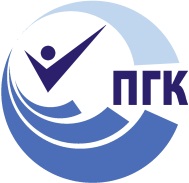 государственное Бюджетное профессиональное 
образовательное учреждение самарской области«ПОВОЛЖСКИЙ ГОСУДАРСТВЕННЫЙ КОЛЛЕДЖ»МЕТОДИЧЕСКИЕ РЕКОМЕНДАЦИИПО ПРОХОЖДЕНИЮУЧЕБНОЙ ПРАКТИКИПМ.05 ВЫПОЛНЕНИЕ РАБОТ ПО ПРОФЕССИИ РАБОЧЕГО (ПОРТЬЕ) ГОСТИНИЦЫпрограммы подготовки специалистов среднего звена43.02.14 Гостиничное делоДЛЯ СТУДЕНТОВ ОЧНОЙ ФОРМЫ ОБУЧЕНИЯСамара, 2023 г.Методические рекомендации по организации и прохождению производственной  практики являются частью учебно-методического комплекса (УМК) ПМ05 Выполнение работ по профессии рабочего  (портье).Методические рекомендации определяют цели и задачи, конкретное содержание, особенности организации и порядок прохождения  производственной практики студентами,  а также  содержат требования по подготовке отчета о практике.Методические рекомендации адресованы студентам очной формы обучения. В электронном виде методические рекомендации размещены на файловом сервере колледжа по адресу:\\192.168.100.169\student\ОтделениеС и ПТ/Практика Управление сервисом.ВВЕДЕНИЕУважаемый студент!Учебная практика являются составной частью профессионального модуля ПМ05 Выполнение работ по профессии рабочего (портье) по специальности 43.02.14 Гостиничное дело.Требования к содержанию практики регламентированы:федеральным государственным образовательным стандартом среднего профессионального образования  ТОП – 50 по специальности  43.02.14 Гостиничное дело;учебными планами специальности 43.02.14 Гостиничное дело;рабочей программой ПМ05 Выполнение работ по профессии рабочего (портье;потребностями ведущих предприятий гостиничного сервиса - ООО «МТЛ – Отель» АГП  Samara, ООО МТЛ – Отель» HolidayInnSamara»,  ООО  Отель «Граф Орлов», ООО  «Отель Браво»;требованиями к конкурсным заданиям чемпионатов WS по компетенции «Администрирование отеля»,утвержденными правлением Союза (Протокол №22 от 22.08.2018г.) и одобренными  Экспертным  советом при Союзе «Агентство развития профессиональных сообществ и рабочих кадров «Молодые профессионалы (Ворлдскиллс Россия)»;настоящими методическими указаниями. По профессиональному модулю ПМ05 Выполнение работ по профессии рабочего (портье)  учебным планом предусмотрена учебная и производственная практика.Содержание заданий УП ориентировано на подготовку студентов к демонстрационному экзамену в части отработки умений:Содержание учебной практики направлено на отработку требований ФГОС СПО и спецификации стандарта Worldskills  по компетенции «Администрирование отеля»по должности служащего (портье)в части закрепления умений и приобретение Вами  первоначального практического опыта для последующего освоения в рамках производственной практики общих (ОК) и профессиональных компетенций (ПК) по виду профессиональной деятельностиВыполнение работ по должности служащего (портье).            Задания практики, направленные на приобретение первоначального практического опыта:приёма, регистрации гостей;предоставления информации гостям об основных и дополнительных услугах в гостинице и правилах безопасности во время проживания;подготовки счетов и организации отъезда гостей– ориентированы на конкурсные задания WS  и  в аттестационном листе  отмечены звездочкой*.Учебная практика организуется и проводится вкомпьютерном кабинете колледжа. В процессе прохождения практики Вам необходимо выполнить практические задания, подготовить отчет по учебной практике.Итоговая оценка по учебной практике выставляется на основе результатов выполнения практических заданий по ходу практики, а также на основании подготовленного отчета по учебной практике.Настоящие методические рекомендации предназначены для того, чтобы помочь Вам подготовить отчет по учебной практике.Обращаем Ваше внимание:прохождение учебной практики является обязательным условием обучения; обучающиеся, успешно прошедшие учебную практику, получают «дифференцированный зачёт» и допускаются к производственной практике.Настоящие методические рекомендации определяют цели и задачи, а также конкретное содержание заданий практики, особенности организации и порядок прохождения учебной практики, а также содержат требования к подготовке отчета по учебной практике и образцы оформления его различных разделов. Желаем Вам успехов!1  ЦЕЛИ И ЗАДАЧИ ПРАКТИКИУчебная практика является составной частью образовательного процесса по специальности 43.02.14 Гостиничное дело и имеют большое значение при формировании вида профессиональной деятельности Выполнение работ по профессии рабочего (портье).Цели практики:Приобретение первоначального практического опыта:приёма, регистрации гостей;предоставления информации гостям об основных и дополнительных услугах в гостинице и правилах безопасности во время проживания;подготовки счетов и организации отъезда гостей;Приобретение необходимых умений:регистрировать гостей (VIP-гостей, групп, корпоративных гостей, иностранных граждан);информировать потребителя о видах услуг и правилах безопасности во время проживания в гостинице;оформлять и подготавливать счета гостей и производить расчеты с ними;Подготовка к освоению профессиональных компетенций (ПК):Таблица 1Подготовка к освоению общих  компетенций (ОК):Таблица 22 СОДЕРЖАНИЕ ПРАКТИКИСодержание заданий практики позволит Вам сформировать первоначальный опыт практической деятельности и отработать необходимые умения, а также подготовит к освоению ПК, будет способствовать формированию общих компетенций (ОК)в процессе производственной практики по виду профессиональной деятельности Выполнение работ по профессии рабочего (портье).Задания учебной практикипоПМ05 Выполнение работ по профессии рабочего (портье)Таблица 33 ОРГАНИЗАЦИЯ  И  РУКОВОДСТВО  ПРАКТИКОЙРуководителем практики является преподаватель.3.1  Основные права и обязанности обучающихся в периодпрохождения практикиВы имеете право по всем вопросам, возникшим в процессе учебной практики, обращаться к руководителю практики и/или заведующему отделением.В процессе прохождения учебной практики Вы должны:ежедневно посещать занятия по учебной практике;выполнять практические задания;соблюдать дисциплину, правила техники безопасности, пожарной безопасности, учебной санитарии, выполнять требования внутреннего распорядка колледжа;ежедневно вносить записи в свои дневники практики в соответствии с выполненной работой за учебный день;выполнить итоговую работу.По завершению практики Вы должны:представить отчет по практике руководителю практики, оформленный в соответствии с требованиями, указанными в методических рекомендациях по практике;предоставить зачетную книжку для выставления оценки за учебную практику.4 ТРЕБОВАНИЯ К ОФОРМЛЕНИЮ ОТЧЕТАОтчет по учебной практике оформляется в строгом соответствии с требованиями, изложенными в настоящих методических рекомендациях. Все необходимые материалы по практике комплектуются студентом в папку-скоросшиватель в следующем порядке:Таблица 5Требования к оформлению текста отчетаОтчет пишется:от первого лица;оформляется на компьютере шрифтом TimesNewRoman;поля документа: нижнее – 2,5 см; верхнее – 2 см; левое – 3 см; правое – 1,5 см;отступ первой строки – 1,25 см;размер шрифта - 14; межстрочный интервал - 1,5;расположение номера страниц - снизу по центруарабскими цифрами, размер шрифта – 12 пт, нумерация автоматическая, сквозная;нумерация страниц на первом листе (титульном) не ставится; верхний колонтитул содержит ФИО, № группы, курс, дату составления отчета.Каждый отчет выполняется индивидуально.Текст отчета должен занимать не менее 10страниц.Содержание отчета формируется в скоросшивателе.Уважаемый студент, обращаем Ваше внимание, что методические рекомендации в электронном виде размещены на сайте колледжа по адресу:www.pgk63.ru. Использование электронного варианта методических рекомендаций сэкономит Вам время и облегчит техническую сторону подготовки отчета по практике, т.к. содержит образцы и шаблоны его различных разделов.При оформлении дневника по учебной практике Вы должны опираться на содержание заданий по выбранной профессии.ПРИЛОЖЕНИЕ А

Форма титульного листа отчетаМинистерство образования и науки Самарской областиГБПОУ «ПОВОЛЖСКИЙ ГОСУДАРСТВЕННЫЙ КОЛЛЕДЖ»ОТЧЕТПО УЧЕБНОЙ ПРАКТИКЕПМ 05 ВЫПОЛНЕНИЕ РАБОТ ПО ПРОФЕССИИ  РАБОЧЕГО(ПОРТЬЕ)43.02.14.  Гостиничное делоСамара, 2019 г.ПРИЛОЖЕНИЕ Б

Шаблон внутренней описиВНУТРЕННЯЯ ОПИСЬдокументов, находящихся в отчетестудента (ки)								гр. _____________00.00.0000 Примечание для обучающихся:внутренняя опись документов располагается после титульного листа и содержит информацию о перечне материалов отчета. В отчете по учебной практике приводятся документы, которые отрабатывались в ходе практики. Даны примерные названия заданий. Даны примерные страницы.ПРИЛОЖЕНИЕ В

Форма дневника учебной практикиМинистерство образования и науки Самарской областиГБПОУ «ПОВОЛЖСКИЙ ГОСУДАРСТВЕННЫЙ КОЛЛЕДЖ»ДНЕВНИКУЧЕБНОЙ ПРАКТИКИПМ 05 ВЫПОЛНЕНИЕ РАБОТ ПО ПРОФЕССИИ ПОРТЬЕ43.02.14.  Гостиничное делоСтудента (ки) _____________________________________________________Фамилия, И.О., номер группыРуководитель практики____________________________________________Фамилия И.О.Самара, 2019Внутренние страницы дневника учебной практики(количество страниц зависит от продолжительности практики)ПРИЛОЖЕНИЕ Г

Форма аттестационного листа-характеристики обучающегося 
по итогам учебной практикиАТТЕСТАЦИОННЫЙ ЛИСТ-ХАРАКТЕРИСТИКА ОБУЧАЮЩЕГОСЯГБПОУ «ПОВОЛЖСКИЙ ГОСУДАРСТВЕННЫЙ КОЛЛЕДЖ»Обучающийся_______________________________________    ________________ФИО обучающегося		№ курса/группыПроходил(а) практику с  ____ ____________0000 г. по ____ ___________  0000 г.по ПМ 05 ВЫПОЛНЕНИЕ РАБОТ ПО ПРОФЕССИИ  РАБОЧЕГО (ПОРТЬЕ)название ПМ учебная практика проводилась в_________________________________________      название лаборатории, мастерской, учебного кабинета КолледжаЗа период прохождения практики обучающийся посетил __ дней, по уважительной причине отсутствовал __ дней, пропуски безуважительной причине составили __ дней.Обучающийся соблюдал/не соблюдал дисциплину, правила техники безопасности, правила внутреннего трудового распорядка (нужное подчеркнуть).Отмечены нарушения дисциплины и/или правил техники безопасности: За время практики обучающийсявыполнил  следующие задания (виды работ):Своднаяведомость работ, выполненных в ходе учебной практики Положительные стороны прохождения практики:Замечания по прохождению практики и составлению отчета:Примечание: оценка (средний балл)за выполнение практических занятий в ходе учебной практики выставляется на основании оценок в журнале учебных занятий, полученных  студентом в процессе прохождения учебной практики.Оценка за итоговую работу выставляется по практике в случае, если она предусмотрена КОС по учебной практике. Если итоговая работа не предусмотрена, то в графе пишется «не предусмотрено».Итоговая оценка по учебной практике выставляется ТОЛЬКО при наличии отчета. Итоговая оценка по учебной практике выставляется в ведомость, журнал, зачетную книжку студента и на титульный лист отчета по практике.Руководитель практики		 ___________		___________________   подпись			 И.О. Фамилия______  ________________20_____г.ПРИЛОЖЕНИЕ ДФорма  листа отзыва  руководителяпо итогам учебной практикиОТЗЫВ   руководителя практики(оценочный лист)Обучающийся 											(ФИО обучающегося)		 курса 		группы 			№ курса 					№ группыРуководитель учебной  практики 									(ФИО руководителя)КРИТЕРИИ ОЦЕНКИ  работ по учебной практике:Положительные стороны:     приобретен первоначальный опыт работы по профессии портьеЗамечания по прохождению практики и составлению портфолио работ  	_______________Руководитель практики   от колледжа								20___г.  подпись	              И. О. ФамилияС результатами прохождения  практики ознакомлен						20___г.  подпись	              И. О. ФамилияОДОБРЕНОПредметно - цикловой 
(методической) комиссией...Составитель:Г.Н. Щучкина, преподаватель ГБПОУ «ПГК».Умение 1регистрировать гостей (VIP-гостей, групп, корпоративных гостей, иностранных граждан);Умение 2информировать потребителя о видах услуг и правилах безопасности во время проживания в гостинице;Умение 3оформлять и подготавливать счета гостей и производить расчеты с ними;Код ПКНазвание ПКПК 5.1*регистрировать гостей (VIP-гостей, групп, корпоративных гостей, иностранных граждан);ПК 5.2*информировать потребителя о видах услуг и правилах безопасности во время проживания в гостинице;ПК 5.3*оформлять и подготавливать счета гостей и производить расчеты с ними;Код ОКНазвание ОКОК 2.Осуществлять поиск, анализ и интерпретацию информации, необходимой для выполнения задач профессиональной деятельностиОК 4.Работать в коллективе и команде, эффективно взаимодействовать с коллегами, руководством, клиентамиОК 5Осуществлять устную и письменную коммуникацию на государственном
языке с учетом особенностей социального и культурного контекстаОК 9.Использовать информационные технологии в профессиональной деятельностиОК 10.Пользоваться профессиональной документацией на государственном и  иностранном языке№ п/пСодержание заданийКоды,формируемых умений, опытаКомментарии повыполнениюзаданияРешение практических  задач по приему  и регистрации  гостей.Отработка процедур приема, регистрации и размещения гостей / туристских групп/ иностранных туристов и оформление документов;Отработка процедур  предоставление гостю дополнительных услуг и оформление документов;У 1, О 1В отчете необходимо представить следующие документы: - должностная инструкция портье;- алгоритм приема и регистрации гостя/ туристских групп/ иностранных туристов;- документы  сопровождения процедур приема и регистрации гостей  –  регистрационная анкета, карта гостя, - документы  сопровождения процедур предоставления гостю дополнительных услуг: питания, бронирование билетов и аренды транспортных средств экскурсионного обслуживания, организации досуга, трансферта, экскурсионных услуг, услуги «встречи – проводы, организации бизнес - мероприятия  в гостинице, организации спортивно-оздоровительных мероприятий в гостинице – заявки на предоставление дополнительных услуг; - фотоматериалы, демонстрирующие освоение навыков по разделуРешение практических  задач  по предоставлению  информации об основных и дополнительных услугах.Отработка навыков предоставления информации о гостиничных услугах и правилах безопасности во время проживанияУ 2, О 2В отчете необходимо представить следующие документы: - информационный материал о гостиничных услугах в соответствии с выбранной концепцией –  прейскуранты цен; рекламные материалы.- фотоматериалы, демонстрирующие освоение навыков по разделуРешение практических  задач  по производству расчетов  при отъезде  гостей.Отработка навыков подготовки счетов при организации отъезда гостейУ 3, О 3В отчете необходимо представить следующие документы: –  счета за услуги проживания, питания, - счета, подтверждающие предоставление дополнительных услуг; - акты 9 Г и  приема выполненных работ.- фотоматериалы, демонстрирующие освоение навыков по разделуОформление дневника практикиПриложение В.№п/пРасположение материалов в отчетеПримечаниеТитульный листШаблон в приложенииАВнутренняя опись документов, находящихся в делеШаблон в приложенииБДневник практикиШаблон в приложенииВЗаполняется ежедневно. Оценки за работу руководитель  практики ставит в журналДокументы по разделам учебной практикиДокументы представляют собой материал, подтверждающий выполнение заданий  практики (копии созданных документов, фрагменты программ, схемы, фотографии, видео материалы).  Созданные документы имеют сквозную нумерацию. Номера страниц допускается ставить вручнуюАттестационный лист-характеристикаШаблон в приложении ГАттестационный лист-характеристика является обязательной составной частью отчета по практике. Он заполняется руководителем практики по ее итогам. Отсутствие оценок за выполнение практических заданий в ходе практики не позволит Вам получить итоговую оценку по практике, и тем самым Вы не будете допущены до квалификационного экзамена по ПМОбучающегося гр. _____________________________________________________(Фамилия, И.О.)Руководитель практики___________________________________(Фамилия, И.О.)Оценка ____________________________№п/пНаименование документаСтраницыВнутренняя опись документов, находящихся в деле2Дневник3Документы по разделам учебной практики  - № 14Документы по разделам учебной практики - № 2 5………………………………6….Аттестационный лист-характеристика.15ДнинеделиДатаОписаниеежедневной работы123понедельникпонедельникпонедельникпонедельникпонедельниквторниквторниквторниквторниквторниксредасредасредасредасредачетвергчетвергчетвергчетвергчетвергчетвергпятницапятницапятницапятницапятницапятницаЗадания (виды работ), выполненные в ходе учебной практикиКод умения, практического опыта Решение практических  задач по приему  и регистрации  гостей.Отработка процедур приема, регистрации и размещения гостей / туристских групп/ иностранных туристов*;  Оформление документов сопровождения процедур приема, регистрации и размещения гостей;Отработка процедур  предоставление гостю дополнительных услуг;У 1, О 1Решение практических  задач  по предоставлению  информации об основных и дополнительных услугах.Отработка навыков предоставления информации о гостиничных услугах и правилах безопасности во время проживания*; Оформление документов по предоставлению  информации об основных и дополнительных услугах.У 2, О 2,Решение практических  задач по производству расчетов  при отъезде  гостей.Отработка навыков подготовки счетов при организации отъезда гостей*У 3, О 3Оформление дневника практикиСредний балл за выполнениепрактических занятий в ходеучебной практикиОценка за выполнение итоговой работыИтоговая оценка по практике№п/пКритерий оценкиМАХ кол-во балловНабран-ные баллыОценка со стороны руководителя практики от колледжаВыполнение регламента прохождения практикиВыполнение регламента прохождения практикиВыполнение регламента прохождения практикиmах 61.1Обучающийся имеет пропуски посещения практики  по неуважительным причинам01.1Обучающийся посещал практику ежедневно31.2.Портфолио работ  представлено несвоевременно01.2.Портфолио работ  представлено своевременно, но с ошибками в оформлении и/или не сформировано в скоросшивателе11.2.Портфолио работ представлено своевременно и правильно оформлено3Оценкасодержани и  полноты выполнения заданий практикиОценкасодержани и  полноты выполнения заданий практикиОценкасодержани и  полноты выполнения заданий практикиmах 62.1.Выполнены задания не по всем разделам учебной практики, представлены без всякой логики. Отсутствуют фотоматериалы по Разделам02.1.Выполнены не все  задания по каждому из разделов учебной практики, задания выполнены  формально. Фотоматериалы по Разделам  представлены не в полном объеме32.1.Выполнены  все  задания по каждому из разделов учебной практики. Фотоматериалы по Разделам  представлены в полном объеме6Оценка оформления заданий практикиОценка оформления заданий практикиОценка оформления заданий практикиmах 94.1.Задания выполнены не  самостоятельно, большое количество грамматических ошибок04.1.Задания выполнены самостоятельно, но не полностью соответствуют требованиям; наличие грамматических ошибок34.1.Задания выполнены самостоятельно и в полном соответствии  с требованиями64.2.Оформление заданий не соответствует критериям04.2.Оформление заданий частично соответствует критериям14.2.Оформление заданий полностью соответствует критериям3Общее количество балловОбщее количество балловmах 24Критерии оценкиНабранные баллыОценка за отчет по практикеПодпись руководителя практики21 - 24 – «5»17 - 20 – «4»13 - 16 – «3»0 - 12 – «2»